Антикоррупционная экспертиза"Федеральным законом от 17.07.2009 № 172-ФЗ «Об антикоррупционной экспертизе нормативных правовых актов и проектов нормативных правовых актов» устанавливаются основные принципы и правила проведения антикоррупционной экспертизы, направленной на выявление в тексте проектов нормативных правовых актов коррупциогенных факторов  — положений нормативных правовых актов (проектов нормативных правовых актов), устанавливающие для правоприменителя необоснованно широкие пределы усмотрения или возможность необоснованного применения исключений из общих правил, а также положения, содержащие неопределенные, трудновыполнимые и (или) обременительные требования к гражданам и организациям и тем самым создающие условия для проявления коррупции.Наряду с органами государственной власти (государственными органами), на которые возложена обязанность проведения антикоррупционной экспертизы, закон предоставляет право институтам гражданского общества и гражданам в установленном порядке проводить независимую антикоррупционную экспертизу нормативных правовых актов (проектов нормативных правовых актов).Для проведения независимой экспертизы лицо, изъявляющее соответствующее намерение, должно быть аккредитовано в качестве  экспертов по проведению независимой антикоррупционной экспертизы нормативных правовых актов (проектов нормативных правовых актов) в порядке, установленном приказом Министерства юстиции Российской Федерации от 27.07.2012 № 146 «Об утверждении Административного регламента Министерства юстиции Российской Федерации по предоставлению государственной услуги по осуществлению аккредитации юридических и физических лиц, изъявивших желание получить аккредитацию на проведение в качестве независимых экспертов антикоррупционной экспертизы нормативных правовых актов и проектов нормативных правовых актов в случаях, предусмотренных законодательством Российской Федерации».По результатам проведения независимой антикоррупционной экспертизы в обязательном порядке составляется заключение, форма которого утверждена приказом Министерства юстиции Российской Федерации от 21.10.2011 № 363 «Об утверждении формы заключения по результатам независимой антикоррупционной экспертизы».В заключении по результатам независимой антикоррупционной экспертизы должны быть указаны выявленные в нормативном правовом акте (проекте нормативного правового акта) коррупциогенные факторы и предложены способы их устранения.Заключение по результатам независимой антикоррупционной экспертизы носит рекомендательный характер и подлежит обязательному рассмотрению органом, организацией или должностным лицом, которым оно направлено, в тридцатидневный срок со дня его получения. По результатам рассмотрения гражданину или организации, проводившим независимую экспертизу, направляется мотивированный ответ, за исключением случаев, когда в заключении отсутствует предложение о способе устранения выявленных коррупциогенных факторов.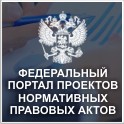 Официальный сайт, созданный для размещения информации о подготовке федеральными органами исполнительной власти проектов нормативно-правовых актов и результатов их общественного обсуждения.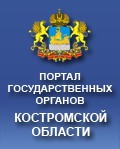 Антикоррупционная экспертиза проектов нормативно-правовых актов Костромской области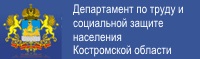 Антикоррупционная экспертиза проектов нормативно-правовых актов Департамента по труду и социальной защите населения Костромской области